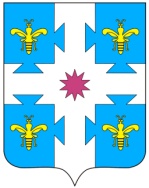 В соответствии с Федеральным законом от 21.12.1994 № 68-ФЗ «О защите населения и территорий от чрезвычайных ситуаций природного и техногенного характера», Федеральным законом от 12.02.1998 № 28-ФЗ «О гражданской обороне», Федеральным законом от 30.03.1999 № 52-ФЗ «О санитарно-эпидемиологическом благополучии населения», Федеральным законом от 06.10.2003 № 131-ФЗ «Об общих принципах организации местного самоуправления в Российской Федерации», постановлением Правительства Российской Федерации от 30.12.2003 № 794 «О единой государственной системе предупреждения и ликвидации чрезвычайных ситуаций», распоряжением Правительства Российской Федерации от 12.04.2020 № 975-р «О перечне должностных лиц органов управления и сил единой государственной системы предупреждения и ликвидации чрезвычайных ситуаций, включая должностных лиц органов исполнительной власти субъектов Российской Федерации, имеющих право составлять протоколы об административных правонарушениях, предусмотренных статьей 20.6.1 Кодекса Российской Федерации об административных правонарушениях», в целях предупреждения возникновения чрезвычайных ситуаций на территории муниципального образования Козловский район администрация Козловского района Чувашской Республики                                п о с т а н о в л я е т:1. Внести в постановление администрации Козловского района Чувашской Республики от 28.04.2020 №187 «О комиссии по выявлению фактов невыполнения правил поведения при введении режима повышенной готовности на территории муниципального образования Козловский район» (далее – Постановление) следующие изменения:	1.1. Состав комиссии по выявлению фактов невыполнения правил поведения при введении режима повышенной готовности на территории муниципального образования Козловский  район, утвержденного пунктом 3 Постановления, изложить в новой редакции согласно приложению к настоящему постановлению.	2. Настоящее постановление вступает в силу после его официального опубликования.Приложение № 1к постановлению администрации Козловский районот 15.12.2021 №590Состав комиссии по выявлению фактов невыполнения правил поведения при введении режима повышенной готовности на территории муниципального образования  Козловский район_____________________________________ЧᾸваш РеспубликинКуславкка районАдминистрацийĔЙЫШĂНУЧувашская республикаАДМИНИСТРАЦИЯКозловского районаПОСТАНОВЛЕНИЕ________2021   ____ №15.12.2021  №59015.12.2021  №590Куславкка хулиг. Козловкаг. КозловкаО внесении изменений в постановление администрации Козловского района Чувашской Республики от 28.04.2020 №187 «О комиссии по выявлению фактов невыполнения правил поведения при введении режима повышенной готовности на территории муниципального образования Козловский район»Глава администрации Козловского района Ф.Р. Искандаров№ п/пФИОДолжностьИскандаров Фирдавиль Рафаэлевичглава администрации Козловского района – председатель КомиссииАндреева Ирина Юрьевнаглава Аттиковского сельского поселения - заместитель председателя КомиссииВыйгетов Эдуард Геннадьевичдиректор МАОУ «Козловская СОШ №2» – заместитель председателя КомиссииГригорьева Светлана Анатольевнаглавный специалист-эксперт отдела строительства, дорожного хозяйства и ЖКХ администрации Козловского района – заместитель председателя КомиссииДмитриевЕвгений Юрьевичзаместитель главы администрации – начальник отдела организационно-контрольной и кадровой работы администрации Козловского района – заместитель председателя КомиссииЖигареваЕлена Леонидовнаглава Карамышевского сельского поселения - заместитель председателя КомиссииЗеленова Марина Валерьевнаглавный специалист-эксперт отдела организационно-контрольной и кадровой работы администрации Козловского района - заместитель председателя КомиссииЗюляева Анастасия Александровнаведущий специалист-эксперт отдела сельского хозяйства и экологии – заместитель председателя КомиссииИлларионоваКристина Александровнаначальник отдела юридической и информационной службы администрации Козловского района – секретарь КомиссииКраснова Елена Николаевнаглава Солдыбаевского сельского поселения - заместитель председателя КомиссииЛарионоваИраида Анатольевнаначальник Управления образования и молодежной политики администрации Козловского района – заместитель председателя КомиссииМатановаСветлана Александровнаглава Еметкинского сельского поселения - заместитель председателя КомиссииМанюкова Татьяна Николаевнаи.о. начальника финансового отдела администрации Козловского района – заместитель председателя КомиссииМорозова Ольга Константиновна главный специалист-эксперт сектора земельных и имущественных отношений администрации Козловского района– заместитель председателя КомиссииНикифорова Светлана Станиславовнаглавный специалист-эксперт отдела экономики, промышленности, торговли администрации Козловского района– заместитель председателя КомиссииНиколаеваИраида Дмитриевнаи.о. начальник отдела культуры и социального развития администрации Козловского района – заместитель председателя КомиссииПетроваТамара Григорьевнаначальник – главный бухгалтер МКУ «Центр финансового и хозяйственного обеспечения Козловского района Чувашской Республики- заместитель председателя КомиссииПлотниковаЕлена Геннадьевнаглава Карачевского сельского поселения - заместитель председателя КомиссииПоцелуев Андрей Николаевичи.о. главы администрации Козловского городского поселения- заместитель председателя КомиссииПушковГеннадий Михайловичначальник отдела экономики, промышленности и торговли администрации Козловского района – заместитель председателя КомиссииРузанов Иван Геннадьевичзаведующий сектором специальных программ администрации Козловского района – заместитель председателя КомиссииРылеева Наталия Харитоновнаведущий специалист-эксперт сектора земельных и имущественных отношений администрации Козловского района– заместитель председателя КомиссииСеменова Ираида Геннадьевнаведущий специалист-эксперт отдела сельского хозяйства и экологии – заместитель председателя КомиссииСергеев Николай Ильичглава Андреево-Базарского сельского поселения - заместитель председателя КомиссииСолдатихинаМарина Сергеевнадиректор МБУК «Историко-краеведческий Дом-музей Н.И. Лобачевского» Козловского городского поселения– заместитель председателя КомиссииСорокина Анастасия Николаевнаведущий бухгалтер МКУ «Центр финансового и хозяйственного обеспечения» Козловского района Чувашской Республики– заместитель председателя КомиссииСофронова Татьяна Геннадьевнаведущий специалист – эксперт сектора специальных программ администрации Козловского района– заместитель председателя КомиссииСтахеева Любовь Сергеевназаведующий сектором спорта и туризма администрации Козловского района– заместитель председателя КомиссииТимофеевАлексей Александровичзаместитель начальника отдела сельского хозяйства и экологии администрации Козловского района- заместитель председателя КомиссииУтемов Сергей Евгеньевичзаместитель главы администрации – начальник отдела сельского хозяйства и экологии администрации Козловского района – заместитель председателя КомиссииФилипповаИрина Геннадьевнапредседатель Козловского районного отделения общественной организации «Чувашский республиканский Союз женщин» - заместитель председателя КомиссииХайрутдинова Екатерина Алексеевнаведущий специалист-эксперт отдела юридической и информационной службы администрации Козловского района– заместитель председателя КомиссииХлебниковВячеслав Александровичглава Байгуловского сельского поселения - заместитель председателя КомиссииЯковлев Федор Евгеньевичглава Тюрлеминского сельского поселения - заместитель председателя КомиссииЯруллин Фарит Вазиховичглава Янгильдинского сельского поселения - заместитель председателя Комиссии